Минобрнауки Россиифедеральное государственное бюджетное образовательное учреждениевысшего образования«Санкт-Петербургский государственный технологический институт(технический университет)»УГСН (код, наименование)      38.00.00  Экономика и управление                                                                                                                                                                                                                                                                                                                                                                                                                                                                                                                            Направление подготовки (код, наименование)      38.03.01 Экономика                      Профиль (наименование)   Экономика предприятий и организаций                        Факультет     Экономики и менеджмента Кафедра      Экономики и организации производства           Учебная дисциплина (модуль) _______________________________________Экономика. Курсовая работаКурс 1				                                       Группа 686зсэ-1				Курсовая работа (курсовой проект)Тема  Оценка экономической эффективности создания химического______________ производства_________________________________________________________________________________________________________________________ Студент         						Алтухова Ирина Николаевна                                                    
(подпись, дата)                      (инициалы, фамилия)                  
Руководитель,               _______________                   __________________________________                  (подпись, дата)                      (инициалы, фамилия)(должность)                           Оценка за курсовую работу(курсовой проект)                  ________________        ______________________									(подпись руководителя)Санкт-Петербург 2019ЗАДАНИЕ НА КУРСОВУЮ РАБОТУТема:ВАРИАНТ 47Исходные данные к курсовой работе на тему:Оценка экономической эффективности создания цеха производства графитированных электродовГодовая производственная программа - 14 000 тонн	Режим работы: непрерывный, 5-бригадный график, продолжительность смены – 6 часов.Условия труда – вредные. Укрупненная стоимость строительства 1 м3, руб. - 9500Численность рабочихВведениеХимическая промышленность является одной из ведущих отраслей тяжелой индустрии – это научно-техническая и материальная база химизации народного хозяйства. Она объединяет целый ряд отраслей производства, в которых преобладают химические методы переработки сырья и материалов. Во всем мире графитированные электроды применяют в отраслях промышленности, где для технологических целей необходимо постоянно нагревать вещества или среду. Способность изделий проводить электрический ток при экстремально высоких температурах позволяет использовать их везде, где выпуск продукции связан со сложными и опасными производственными процессами.В сочетании с электропроводностью и термостойкостью это делает их незаменимыми в металлургической, химической промышленности, судостроении, других отраслях хозяйства.Цель работы – оценка экономической эффективности создания цеха производства графитированных электродов. В данной курсовой работе объектом исследования является предприятие химической промышленности. Предмет исследования – проект создания цеха производства графитированных электродов.Работа состоит из введения, семи глав, выводов по работе и задания по варианту № 47.1. Организация производства1.1 Организация производственного процессаГрафитированные электроды изготавливают из малозольного нефтяного кокса, а в качестве связующего применяют каменноугольный пек. Твердые материалы дробят, прокаливают, измельчают, рассеивают по фракциям, дозируют и смешивают со связующими. Полученные электроды обжигают без доступа воздуха в течение 260-720 ч. Связующее превращается в кокс, что обеспечивает повышение тепло и электропроводности, механических свойств. Графитизацию электродов производят при температуре 2700-2900 в течение 100 ч и более. В результате этой операции создается кристаллическая структура графита, восстанавливаются и улетучиваются примеси, снижается электросопротивление и твердость. По типу производства данное предприятие можно назвать массовым по определению:Массовое производство – постоянный выпуск изделий по строго ограниченной номенклатуре. Изделия имеют однородное назначение, конструкцию, технологический тип, изготовляются одновременно и параллельно.1.2 Выбор и обоснование режима работы проектируемого объектаДля планируемого производства выбран непрерывный режим работы, Данное решение обусловлено особенностями технологического процесса, который предусматривает беспрерывную работу. Нет перерывов между сменами, исключены выходные дни, однако будут проводиться ежегодные остановки с целью проведения планово-предупредительных мероприятий и ремонта.1.3 Расчет фонда времени работы оборудования в годуРасчет фонда времени работы оборудования производится по основному оборудованию. В связи с непрерывной работой оборудования эффективный фонд рабочего времени в году равен 8276 часов (см. таблицу 1).Таблица 1 – Баланс времени работы оборудования в году2 Расчет сметной стоимости проектируемого объекта2.1 Расчет сметной стоимости зданий и сооруженийПолная сметная стоимость планируемого объекта условно рассчитывается исходя из стоимости основных производственных фондов.Таким образом, сметная стоимость всего объекта будет состоять из сметной стоимости зданий и сооружений, а также стоимости технологического оборудования.Для всех сооружений вычислим общую стоимость строительных работ, Капитальные затраты на санитарно-технические и прочие строительные работы, Внеобъемные затраты, амортизационные отчисления.Капитальные вложения на строительство зданий и сооружений (их полная сметная стоимость) складываются из затрат на общестроительные (укладка фундаментов, возведение стен, и т.п.), на санитарно-технические и прочие строительные работы (устройство отопления, водопровода, канализации, освещения, противопожарной защиты, вентиляции и т.п.), и так называемых, внеобъемных затрат (подготовка и благоустройство территории, проектно-изыскательные работы, сезонное удорожание строительных работ и т.д.).Капитальные затраты на санитарно-технические и прочие строительные работы определяются в процентах к стоимости общестроительных работ (25% для производственных и вспомогательных помещений, 18% для служебно-бытовых помещений и 8% для сооружений).Внеобъемные затраты принимаем в размере 35% к сумме затрат на общестроительные, санитарно-технические и прочие строительные работы.Нормы амортизационных отчислений для зданий составляют 1,2-1,8 %, для сооружений – 5-7 %.Таблица 2 – Расчет капитальных затрат на строительство зданий и сооружений2.2 Расчет сметной стоимости оборудованияКапитальные затраты на приобретение и монтаж силового электрооборудования могут быть рассчитаны исходя из суммарной мощности установленного силового электрооборудования.Суммарная мощность, согласно таблице 5 задания, равна 676 кВт.Таблица 3 - Расчет капитальных затрат на оборудование2.3 Составление сводной сметы капитальных вложений в проектируемый объектВ сводной смете капитальных вложений представлены капитальные вложения на объекты основного производственного назначения, а так же затраты на создание и расширение существующих объектов подсобно-вспомогательного и обслуживающего назначения. Эти затраты учтены в расчетах капитальных затрат на строительство зданий и сооружений в соответствии с заданием.Удельные капиталовложения рассчитываются по формуле:Куд = К / В	(1),где	Куд – удельные капиталовложения; К – общие кап. вложения по смете;В – годовой выпуск продукции (согласно заданию 14000 т/год).Таблица 4 – Сводная смета капитальных вложений в проектируемый объект3. Расчет численности персонала3.1 Составление баланса рабочего времени одного среднесписочного рабочегоБаланс рабочего времени составляется в днях и часах для групп рабочих, имеющих одинаковые режимы работы с целью определения эффективного фонда времени работы в году и средней продолжительности рабочей смены одного среднесписочного рабочего.В производствах с непрерывным режимом работы при расчете номинального фонда из календарного времени исключаются только выходные дни по графикам сменности (Дв.г.), число которых определяется по формуле:Дв.г. = (Тк / Дс)  Дв.с.                                                                     	(2),где	Тк – число календарных дней в году;	Дс – период сменооборота по графику сменности, дни;	Дв.с – число выходных дней за период сменооборота.Таблица 5 – График сменности для непрерывного режима производства при четырехсменной работе (5 бригад: А, Б, В, Г, Д; Тсм – 6 час., период сменооборота 20 дней)За период сменооборота у каждого рабочего 4 выходных дня.ДВ.Г. = (365/20)4 = 73Вн.д = 365 – Дв.г.Вн.д = 292Номинальный фонд рабочего времени в часах (Вн.ч) определяется умножением этого фонда в днях (Вн.д) на продолжительность рабочей смены.Вн.ч. = Вн.д.   Тсм	(3),где	Вн.ч. – номинальный фонд рабочего времени в часах;	Тсм – продолжительность рабочей смены;	Вн.д. – номинальный фонд рабочего времени в днях.Вн.ч. = 292 6 = 1752Таблица 6 – Баланс рабочего времени одного среднесписочного рабочего3.2 Расчет численности основных и вспомогательных производственных рабочихЗатем последовательно определим явочный состав в сутки (Ляв), штатный и списочный составы (Лшт и Лсп).Ляв = Ляв.см  nсм	                                                                                     (4),где	Ляв – явочный состав в сутки;	nсм – число смен в сутки;	Ляв.см – явочный состав в смену.Для определения штатного состава в производствах с непрерывным режимом работы необходимо предварительно рассчитать число рабочих на подмену в выходные дни (Лп.в).Лп.в = 	(5),где	Лп.в – число рабочих на подмену в выходные дни;	Ляв – явочный состав в сутки;	Дс – период сменооборота по графику сменности, дни;	Дв.р. – число выходов на работу за период сменооборота, дни.Лшт = Ляв. + Лп.в.	(6),где	Лшт – штатный состав.Для расчета списочного состава рабочих необходимо предварительно рассчитать коэффициент списочного состава Ксп, учитывающий число резервных рабочих на подмену находящихся в отпуске, больных и т.д.Ксп=Вн.ч./Вэф.ч.	(7),где	Ксп – коэффициент списочного состава;	Вн.ч – номинальный фонд рабочего времени в часах (таблица 6);	Вэф.ч. – эффективный фонд рабочего времени (таблица 6).Ксп = 1752/1550 = 1,13Лсп = ЛштКсп	(8),где	Лсп – списочный состав;	Лшт – штатный состав;	Ксп – коэффициент списочного состава.Таблица 7 – Расчет численности основных и вспомогательных рабочих3.3 Расчет численности служащихРасчет численности служащих производится аналогичным образом (таблица 8).Таблица 8 – Расчет численности служащих4 Расчет производительности трудаПроизводительность труда обычно рассчитывается в натуральном выражении как выработка в год на одного рабочего (ПТр), на одного основного рабочего (ПТо.р.) и на одного работающего в целом (ПТ).1) Производительность труда на одного основного рабочего:ПТо.р=Q/Лсп.о.р.	(9),ПТо.р.=14000/56= 250 т./чел.2) Производительность труда на одного рабочего:ПТр=Q/Лсп.р.	(10),ПТр=14000/(56+42) = 130 т./чел.3) Производительность труда на одного работающего в целом:ПТ=Q/Лсп 	(11),ПТ=14000/(56+42+10) = 108 т./чел.5. Расчет фонда заработной платы персонала5.1 Расчет фонда заработной платы рабочихПри круглосуточной работе с равномерным распределением рабочих по сменам на вечернее или ночное время работы приходится 1/3 общего количества подлежащих отработке часов (1/3  Вэф):1/3  1550 = 516,7 ч.Доплата за работу в вечернее и ночное время определяется по формуле:Звеч = 1/6  (Зт+Зут) Квеч	(12),Зноч = 1/3  (Зт+Зут) Кноч	(13),где	1/6 (1/3) – коэффициент, учитывающий число вечерних (ночных) смен в сутки;	Зут – сумма доплат за условия труда, руб.; 	Зт – тарифный заработок;	Квеч, Кноч – коэффициент доплат к тарифной ставке за каждый час вечерней или ночной работы.Годовой фонд оплаты труда рассчитывается по формуле:Фг = Зт с допл × 12 × Лсп + Зпр	(14),где	Зт с допл – тарифный заработок одного рабочего с учетом доплат;	12 – количество месяцев в году.Размер годового фонда премирования установлен в размере 15% от основного, в таком случае:Фпрем = Фг × 0,15	(15),Все основные показатели расчета фонда заработной платы представлены в таблице 9.5.2 Расчет фонда заработной платы служащихВ таблице 10 представлен расчет заработной платы служащих. Он производится аналогичным образом, как и расчет заработной платы основных и вспомогательных рабочих.Таблица 10 – Расчет фонда заработной платы служащих5.3 Сводные показатели по труду и заработной платеВ завершение расчета численности и фонда заработной платы персонала проектируемого объекта составляется сводная таблица 11 показателей по труду и заработной плате. Рассчитанные в этой таблице показатели производительности труда и среднегодовой заработной платы используются в дальнейшем для технико-экономической характеристики проектируемого объекта.Среднегодовая заработная плата рассчитывается путем деления полного годового фонда заработной платы соответствующей категории или группы персонала на списочную численность этих работников соответствующей категории.Таблица 11 – Сводные показатели по труду и заработной плате6. Расчет проектной себестоимости продукцииДля расчета себестоимости продукции или затрат на передел составляется проектная калькуляция по форме 13, в которой последовательно определяются затраты по каждой статье на годовой выпуск продукции и на калькуляционную единицу. Нормы расхода сырья, основных материалов и полуфабрикатов на калькуляционную единицу продукции, а также количество используемых отходов принимаются по данным курсового задания.Таблица 12 – Проектная калькуляция себестоимости графитированных электродов, проектируемый годовой выпуск – 14000 т., калькуляционная единица – т.Для расчета затрат на электроэнергию сначала определяют плату за всю электроэнергию (Зэл), получаемую в год от энергосистемы, и учитываются затраты предприятия на содержание собственного энергохозяйства:ЗЭЛ =W × Ц × Кэх	 (16),где	W – годовой расход электроэнергии, кВт/ч;	Ц – плата за каждый кВт/ч потребляемой электроэнергии 3 руб.;Кэх – коэффициент, учитывающий затраты на содержание энергохозяйства предприятия (1,1).Расчеты годового расхода электроэнергии представлены в таблице 13.Таблица 13 – Расчет годового расхода электроэнергииДалее производятся расчеты суммы общепроизводственных расходов.Таблица 14 – Смета общепроизводственных расходовОптовая цена предприятия рассчитывается следующим образом:Цпр = Сполн × (1 + )	(17),где	Сполн. – полная себестоимость продукции;	Рпрод. – рентабельность продукции.Рентабельность продукции принимается равной 30%.Цпр = 1096559,28 × (1+0,3) = 1425527,07  тыс. руб.Цена за калькуляционную единицу = 1425527,07/14000=101,82 тыс. руб.7. Технико-экономические показатели и определение экономической эффективности проектируемого объекта7.1 Годовой выпуск продукции в оптовых ценахГодовой выпуск продукции в оптовых ценах (А) рассчитаем по формуле (18):А = Q × Ц	(18),где	Q – годовой выпуск продукции, натуральные единицы;	Ц – оптовая цена единицы продукции, руб.А = 14000 × 101,82 = 1425527,07 тыс. руб.7.2 Нормируемые оборотные средстваНормируемые оборотные средства (Он) рассчитаем по формуле (19):Он = 	(19),где	Фос – основные производственные фонды, руб.;а – доля основных фондов в общей сумме производственных фондов, %;б – то же, нормируемых оборотных средств, %.Примечание. Структура производственных фондов химической промышленности может быть принята в соотношении: 70% – вложения в основные производственные фонды, 30% – вложения в нормируемые оборотные средства.Таким образом, нормируемые оборотные средства составляют:2380095,05 × 30/70 = 1020040,73 тыс. руб.7.3 Прибыль (годовая) от реализации продукцииПрибыль (годовая) от реализации продукции (П) рассчитывается по формуле (20):П =QЦQС	(20),где	С – полная себестоимость единицы продукции, руб.П = (Ц - С) × Q = (101,82 –78,33) × 14000 т = 328967,79 тыс. руб.7.4 Чистая годовая прибыльЧистая годовая прибыль (Пч) рассчитывается по формуле (21):	(21),где	Нп – централизованно установленная ставка налога на прибыль (20%).Пч = 328967,79 × (1 – 20 / 100) =  263174,23 тыс. руб.7.5 РентабельностьПроведем расчет рентабельности:а) производственных фондов (РФ):– по прибыли от реализации:РФ=П/(Фос+Он)×100= 328967,79/(2380095,05+1020040,73)×100 = 10%– по чистой прибыли:РФ=Пч/(Фос+Он)×100= 263174,23/(2380095,05+1020040,73)×100=8%б) продукции (Рп):Рп = (Ц - С) / С ∙ 100 = (101,82 – 78,33) / 78,33 × 100 = 30%где	Ц - оптовая цена единицы продукции, руб.	С – полная себестоимость единицы продукции, руб.7.6 Срок окупаемости капиталовложенийРассчитаем срок окупаемости капиталовложений:По чистой прибыли (Ток):Ток = 	(22),где К=Фос+Он, руб.Ток = (2380095,05 + 1020040,73) / 263174,23 = 12,9 лет.Коэффициент эффективности капиталовложений (Е): 	(23),Е = 1 / 12,9 = 0,8Срок окупаемости и коэффициент эффективности капиталовложений сопоставляются с нормативными аналогичными показателями: ЕнЕн = 0,15 и Тн = 	(24),Тн =  = 6,67 годаЕсли Тн > Ток, а Ен < Е, то проектируемое производство при знается оптимальным.Для проектируемого производства срок окупаемости Ток = 12,9 года, что соответствует условию Тн > Ток, (6,67 > 12,9). Коэффициент эффективности капиталовложений Е = 0,8, что соответствует условию Ен < Е, (0,15 < 0,8). Следовательно, проектируемое производство графитированных электродов является оптимальным.7.7 Фондоотдача основных фондов:Рассчитаем фондоотдачу основных фондов (Фо):Фо = А / Фос =   1425527,07/ 2380095,05 = 0,60 руб./руб.Точка безубыточности (Qmin) определяется по формуле:	(26)где	УПРгод – условно-постоянные расходы в себестоимости годового выпуска продукции, руб.	Спер. – то же, переменные расходы, руб.	Ц – оптовая цена единицы продукции.Условно-постоянные затраты это сумма общепроизводственных, общехозяйственных и коммерческих расходов, заработная плата основных производственных рабочих, отчисления на социальные нужды. Условно-переменные: затраты на сырье и материалы, на топливо и энергию.УПРгод =  547 830,19 тыс. руб.Qmin =  547 830,19 / (101,82 –  39,01) = 8747 тГрафическая иллюстрация точки безубыточности представлена на рисунке 1. Данные, представленные в иллюстрации, отражают наиболее значимые показатели.Серая зона, отмеченная цифрой 1 – область убытков; зона, отмеченная цифрой 2 – область прибыли. 8747 т. в год – минимально необходимый объем продукции, который покроет все расходы, связанные с работой предприятия. Выручка предприятия должна составить при этом 890,68 млн. рублей.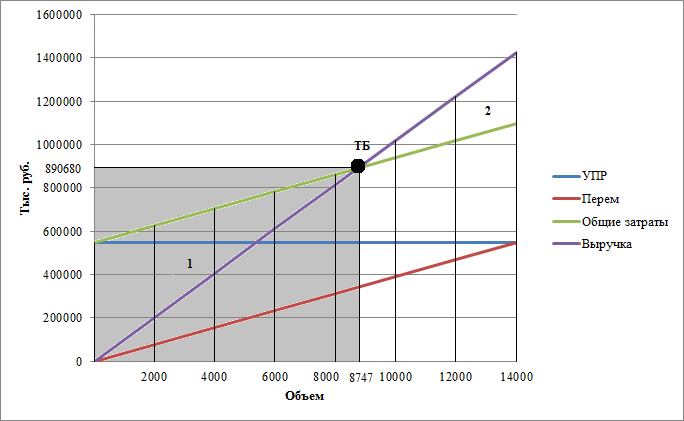 Рисунок 1 – Точка безубыточности производства графитированных электродовВ таблице 15 представлены основные технико-экономические показатели, рассчитанные для данного проекта.Таблица 15 – Сводная таблица основных технико-экономических показателейВыводы по работеВ данной работе были произведены расчеты основных технико-экономических показателей для оценки эффективности создания химического производства, продукцией которого являются графитированные электроды. На основании результатов, полученных в ходе исследования, были сделаны следующие выводы.В течение года планируется выпуск графитированных электродов в объеме 14000 т. – в натуральном выражении; в оптовых ценах на сумму 1425,5 млн. руб. Совокупные затраты, связанные с производством и ведением деятельности, составят 1096,6 млн. руб. Чистая прибыль предприятия в год составит 263,2 млн. рублей при рентабельности проекта равной 30%.Срок окупаемости проекта составляет 12,9 лет. Нормативный срок окупаемости равный 6,67 лет ниже показателя срока окупаемости проекта (12,9), это означает, что на текущем этапе есть более выгодные варианты для капиталовложений. Сравнивая нормативный коэффициент эффективности капиталовложений Ен = 0,15, и полученный в ходе расчетов, Е = 0,8, что соответствует условию Е < Ен, были сделаны выводы, что проектируемое производство требует определенных изменений для того чтобы являться оптимальным.Минимальная выручка, которая способная покрыть все расходы предприятия, составляет 890,68 млн. рублей. При этом необходимый объем производимой продукции составит 8747 т. продукта в год.Таким образом, на основе расчетов, произведенных в рамках данной работы, можно сделать вывод, что создание цеха по производству графитированных электродов в соответствии с условиями задания, является рентабельным, однако срок окупаемости капиталовложений превышает нормативный показатель, что говорит о том,  что существуют более выгодные варианты для капиталовложений.Список используемых источниковДудырева О. А. Сборник задач по экономике предприятия химической промышленности: учебное пособие / О. А. Дудырева, Н. И. Трофименко, Л. В. Косинская; СПбГТИ(ТУ). Каф. менеджмента и маркетинга, Каф. экономики и орг. пр-ва. – СПб.: [б. и.], 2009. – 103 с.Дудырева О. А. Сборник задач по экономике предприятия химической промышленности: учебное пособие / О. А. Дудырева, Н. И. Трофименко, Л. В. Косинская; СПбГТИ(ТУ). Каф. менеджмента и маркетинга, Каф. экономики и орг. пр-ва. – Изд., перераб. и доп. - СПб.: [б. и.], 2011. – 103 с.Костюк Л. В. Экономика и управление производством на химическом предприятии: Учебное пособие (с грифом УМО). / Л. В. Костюк. – СПб.: СПбГТИ(ТУ), 2011. – 323 с.Кочеров Н.П. Технико-экономическое обоснование проектирования химического производства: методические указания. / Н.П. Кочеров, А.А. Дороговцева, Л.С. Гогуа – СПб.: СПбГТИ(ТУ), 2012. – 43с.Экономика предприятия (в схемах, таблицах, расчетах): учебное пособие для вузов по направлению 521600 «Экономика» / В. К. Скляренко, В. М. Прудников, Н. Б. Акуленко, А.И. Кучеренко; под ред. В. К. Скляренко, В. М. Прудникова. – М. : ИНФРА-М, 2010. – 255 с.Экономика фирмы: учебник для вузов по специальностям «Национальная экономика» и «Экономика труда» / Всерос. заоч. фин.-экон. ин-т ; под ред. В. Я. Горфинкеля. – М.: Юрайт ; М. : ИД Юрайт, 2011. – 679 с.Здания и сооруженияЗдания и сооруженияНаименование зданий и сооруженийТип строительных конструкцийТип строительных конструкцийСтроительный объем, м3Срок службы, летЗдания: Производственные железобетонжелезобетон8750025Вспомогательные железобетон, 2-х-этажныежелезобетон, 2-х-этажные3670025Служебно-бытовыекирпичные 2-х-этажныекирпичные 2-х-этажные525035ОборудованиеОборудованиеОборудованиеОборудованиеНаименование оборудованияКоличество Оптовая цена за единицу, тыс. руб.Срок службы, летПечь графитации 20680010Кран специальный 1280010Станок по торцовке 128758Насосная гидростанция 139508Механизмы системы транспорта42700-НаименованиеКоличество сменЛЯВ в сменуТарифный заработок одного рабочего за месяц, руб.Основные рабочиеОсновные рабочиеОсновные рабочиеОсновные рабочиеЗагрузчик – разгрузчик печей,  4 разряд4516000шихтовщик, 3 разряд4515000Вспомогательные рабочиеВспомогательные рабочиеВспомогательные рабочиеВспомогательные рабочиеСлесарь – ремонтник, 5 разряд4118000Огнеупорщик на горячем ремонте, 5 разряд1118000Электрогазосварщик, 5 разряд1118000Электромонтер по ремонту электрооборудования, 5 разряд1118000Электромонтер по обслуживанию электрооборудования, 5 разряд4118000Станочник по обслуживанию продукции, 3 разряд1114000Крановщик, 4 разряд1116000Сырье и материалы Сырье и материалы Сырье и материалы Сырье и материалы НаименованиеЕд. изм.Расход на 1 т Цена за ед., руб.Сырье и материалы:Нефтяной кокст1,191329800Каменноугольный пект0,2442513500Топливо и энергия на технологические целиВода техническаям3633Годовой расход электроэнергииГодовой расход электроэнергииГодовой расход электроэнергииНаименование оборудованияНоминальная мощность, кВтКоличествоТрансформатор печной1694Численность руководителей, специалистов и других служащих                  Численность руководителей, специалистов и других служащих                  Численность руководителей, специалистов и других служащих                  Численность руководителей, специалистов и других служащих                  Наименование должностиЧисло штатных единиц в смену, челКоличество сменМесячный должностной оклад, руб.Начальник цеха  1130000Зам нач. по технологии  1125000механик  1123000Начальник смены 1125000Сменный мастер  1423000Экономист 1120000Календарный фонд времени Тк :Основное оборудованиев днях365в часах8760Нерабочие дни по режиму - всего-в том числе:праздничные-выходные-остановки на ремонт коммуникаций5Количество дней работы в году по режиму (Др)360То же - в часах (Чр)8640Внутрисменные остановки (сокращенные часы рабочих смен в предпраздничные дни)-Номинальный (режимный) фонд Тн, час8640Планируемые остановки оборудования в рабочие дни, час:180на капитальный ремонт64на текущий ремонт120по технологическим причинам364ИтогоЭффективный фонд времени работы Тэф, час8276Коэффициент экстенсивного использования оборудования, Кэ0,96Наименование зданий и сооруженийТип строительных конструкций зданий и сооруженийСтроительный объем (м3)Укрупненная стоимость единицы общестроительных работ, тыс. руб.Общая стоимость общестроительных работ, тыс. руб.Санитарно-технические и прочие работы, тыс. руб.Итого, тыс. руб.Внеобъемные затраты, тыс. руб.Полная сметная стоимость, тыс. руб.Годовая сумма амортизационных отчисленийГодовая сумма амортизационных отчисленийНаименование зданий и сооруженийТип строительных конструкций зданий и сооруженийСтроительный объем (м3)Укрупненная стоимость единицы общестроительных работ, тыс. руб.Общая стоимость общестроительных работ, тыс. руб.Санитарно-технические и прочие работы, тыс. руб.Итого, тыс. руб.Внеобъемные затраты, тыс. руб.Полная сметная стоимость, тыс. руб.Норма амортизации, %Сумма, тыс. руб.Здания: Производственные ж/б875009,58312502078131039062,5363671,91402734,4456109,4Вспомогательные кирп. 2 эт.367009,534865087163435812,5152534,4588346,9423533,9Служебно-бытовыекирп. 2 эт.52509,549875897858852,520598,479450,92,92270,0Итого---1229775303952,51533727,5536804,62070532,1-81913,3№Наименование оборудования и его краткая характеристикаКоличество единиц оборудованияОптовая цена единицы оборудования, тыс. руб.Сумма затрат на приобретение оборудования, тыс. руб.Дополни- тельные затраты на доставку и монтажДополни- тельные затраты на доставку и монтажСметная стоимость, тыс. руб.Годовая сумма амортизационных отчислений, тыс. руб.Годовая сумма амортизационных отчислений, тыс. руб.Примечание№Наименование оборудования и его краткая характеристикаКоличество единиц оборудованияОптовая цена единицы оборудования, тыс. руб.Сумма затрат на приобретение оборудования, тыс. руб.в %в тыс. руб.Сметная стоимость, тыс. руб.Норма, %Сумма, тыс. руб.Примечание1234567891011I.Основное технологическое и подъемно-транспортное оборудование:Основное технологическое и подъемно-транспортное оборудование:Основное технологическое и подъемно-транспортное оборудование:Основное технологическое и подъемно-транспортное оборудование:Основное технологическое и подъемно-транспортное оборудование:Основное технологическое и подъемно-транспортное оборудование:Основное технологическое и подъемно-транспортное оборудование:Печь графитации 206800136000202720016320010%16320,0Данные получены из заданияКран специальный 12800280020560336010%336,0Данные получены из заданияСтанок по торцовке 12875287520575345013%431,3Данные получены из заданияНасосная гидростанция 13950395020790474013%592,5Данные получены из заданияМеханизмы системы транспорта42700108002021601296013%1620,0Данные получены из заданияИтого--156425-31285187710-19299,8Данные получены из заданияНеучтенно-технологическое и подъемно-транспортное оборудованиеНеучтенно-технологическое и подъемно-транспортное оборудованиеНеучтенно-технологическое и подъемно-транспортное оборудованиеНеучтенно-технологическое и подъемно-транспортное оборудованиеНеучтенно-технологическое и подъемно-транспортное оборудованиеНеучтенно-технологическое и подъемно-транспортное оборудование5631315%8447,030% от сметной стоимости основного оборудованияИтого технологическое и подъемно- транспортное оборудованиеИтого технологическое и подъемно- транспортное оборудованиеИтого технологическое и подъемно- транспортное оборудованиеИтого технологическое и подъемно- транспортное оборудованиеИтого технологическое и подъемно- транспортное оборудование244023-27746,7II.КИП и средства автоматизацииКИП и средства автоматизацииКИП и средства автоматизацииКИП и средства автоматизацииКИП и средства автоматизацииКИП и средства автоматизации3660318%6588,615% к сметной стоимости всего технологического и подъемно- транспортного оборудованияIII.Технологические внутрицеховые трубопроводыТехнологические внутрицеховые трубопроводыТехнологические внутрицеховые трубопроводыТехнологические внутрицеховые трубопроводыТехнологические внутрицеховые трубопроводыТехнологические внутрицеховые трубопроводы2440214%3416,310% То жеIV.Инструменты, приспособления, производств. инвентарьИнструменты, приспособления, производств. инвентарьИнструменты, приспособления, производств. инвентарьИнструменты, приспособления, производств. инвентарьИнструменты, приспособления, производств. инвентарьИнструменты, приспособления, производств. инвентарь183016%292,85% То жеV.Силовое электрооборудованиеСиловое электрооборудованиеСиловое электрооборудованиеСиловое электрооборудованиеСиловое электрооборудованиеСиловое электрооборудование270413%351,54000 руб за кВт установленной МощностиВсего капитальных затрат на оборудованиеВсего капитальных затрат на оборудованиеВсего капитальных затрат на оборудованиеВсего капитальных затрат на оборудованиеВсего капитальных затрат на оборудованиеВсего капитальных затрат на оборудование309563-38396-ОбъектыКапитальные вложения (сметная стоимость)Капитальные вложения (сметная стоимость)Удельные капитальные вложения, тыс. руб./т.Годовая сумма амортизационных отчислений, тыс. руб.ОбъектыТыс. руб.%Удельные капитальные вложения, тыс. руб./т.Годовая сумма амортизационных отчислений, тыс. руб.12345Объекты основного производственного назначения:Объекты основного производственного назначения:Объекты основного производственного назначения:Объекты основного производственного назначения:Объекты основного производственного назначения:а) здания 2070532,1386,99-81913,3б) оборудование309562,9213,01-38396,0Итого2380095,05100,00170,01120309,3                   ДниСмены                12345678910111213141516171819201 смена ААААББББВВВВГГГГДДДД2 смена ГДДДДААААББББВВВВГГГ3 сменаВВГГГГДДДДААААББББВВ4 смена БББВВВВГГГГДДДДААААБВыходные дниДГВБАДГВБАДГВБАДГВБАЭлементы времениПроизводство с непрерывным режимом работыКалендарный фонд времени Т, дни 365Нерабочие дни – всего73в том числе: праздничные-выходные73Номинальный фонд рабочего времени Вн в днях Вн.д.292в часах Вн.ч.1752Целодневные невыходы на работу Дц.н. *), дни-                     очередные и дополнительные отпуска*)20-                     отпуска учащимся2-                     декретные отпуска1невыходы на работу по болезни9Итого целодневных невыходов32Эффективный фонд рабочего времени Вэф.дн, дни260Максимальное количество рабочих часов Вм.ч. в год1560Внутрисменные потери рабочего времени (сокращенные часы рабочих смен):в предпраздничные дни-кормящим матерям и подросткам)10Итого10Эффективный фонд рабочего времени Вэф.ч., ч 1550Средняя продолжительность рабочей смены, ч5,96Наименование профессий и специальностейТарифный разряд, условия трудаЯвочный состав рабочих в сменуКоличество смен в суткиЯвочный состав рабочих в суткиПодмена на выходные дниШтатный составКоэффициент списочного составаСписочный составОсновные рабочие:Загрузчик – разгрузчик печей454205251,1328шихтовщик454205251,1328Итого по основным рабочим---401050-56Вспомогательные рабочие:Слесарь4144151,136Огнеупорщик на горячем ремонте1144151,136Электрогазосварщик1144151,136Электромонтер по ремонту электрооборудования1144151,136Электромонтер обслуживанию электрооборудования4144151,136Станочник по обслуживанию продукции1144151,136Крановщик1144151,136Итого по вспомогательным рабочим---28129-42Итого по основным и вспомогательным рабочим---68479-98Наименование должностей служащихЧисло штатных единиц в смену, чел.Количество сменЯвочная численность в сутки, челПодмена в выходные дни, челШтатная численность, челНачальник цеха  11101Зам нач. по технологии  11101механик  11101Начальник смены 11101Сменный мастер  14415Экономист 11101Итого по служащим--9110Наименование профессииРазрядФорма и система оплаты трудаТарифный заработок одного рабочего за месяц по тарифу, тыс.руб.Доплаты за работу в вечернее время, тыс.руб.Доплаты за работу в ночное время, тыс.руб.Тарифный заработок одного рабочего с учетом доплат за месяц, тыс.руб.Явочная численность рабочих в сутки, чел.Списочная численность рабочих, чел.Годовой фонд оплаты труда всех рабочих, тыс. руб.Премии 15%, тыс.рубПолный годовой фонд оплаты труда, тыс.руб.Среднегодовая заработная плата одного рабочего, тыс.руб.Основные рабочие:Загрузчик – разгрузчик печей4Повременно-премиальная160,52,118,7202862729417212,8257,6шихтовщик4Повременно-премиальная150,52,017,5202858808826762,0241,5Итого по основным рабочимПовременно-премиальная311,04,136,2405612152182313974,8249,5Вспомогательные рабочие:Повременно-премиальнаяСлесарь4Повременно-премиальная180,62,4214615122271738,8289,8Огнеупорщик на горячем ремонте1Повременно-премиальная180,62,4214615122271738,8289,8Электрогазосварщик1Повременно-премиальная180,62,4214615122271738,8289,8Электромонтер по ремонту электрооборудования1Повременно-премиальная180,62,4214615122271738,8289,8Электромонтер обслуживанию электрооборудования4Повременно-премиальная180,62,4214615122271738,8289,8Станочник по обслуживанию продукции1Повременно-премиальная140,51,9164611761761352,4225,4Крановщик1Повременно-премиальная160,52,1194613442021545,6257,6Итого по вспомогательным рабочимИтого по вспомогательным рабочимПовременно-премиальная120416140284210080151211592,0276ИТОГОИТОГОПовременно-премиальная151520176689822232333525566,8260,8Должностьоклад, тыс.руб.Штатная численность, чел.Годовой фонд заработной платы по окладам, тыс. руб.Премии из фонда заработной платы тыс.руб.Полный годовой фонд заработной платы тыс.руб.1. Начальник цеха 301360544142. Экономист251300453453. Механик23127641,4317,44. Начальник лаборатории251300453455. Мастер по подготовке производства235138020715876. Мастер по ремонту оборудования20124036276Итого146102856428,43284,4Категория работниковСписочная численностьСписочная численностьПроизводительность труда, т/чел.Полный годовой фонд заработной платы, тыс. руб.Среднегодовая заработная плата, тыс. руб.Категория работниковЧел.%Производительность труда, т/чел.Полный годовой фонд заработной платы, тыс. руб.Среднегодовая заработная плата, тыс. руб.1. Рабочие – всего9890,714325566,8260,8в том числе:основные5651,925013974,8249,55вспомогательные4238,9-115922762. Служащие109,3-3284,4328,44Итого:10810013028851,2267,1Наименование статей затратЕдиница измеренияПланово- заготовительная цена единицы, тыс. руб. Затраты на годовой выпуск продукцииЗатраты на годовой выпуск продукцииЗатраты на калькуляционную единицуЗатраты на калькуляционную единицуНаименование статей затратЕдиница измеренияПланово- заготовительная цена единицы, тыс. руб. КоличествоСумма, тыс. руб.КоличествоСумма, тыс. руб.Сырье и материалыНефтяной кокст29,8166784970101,19136Каменноугольный пект143420461630,243Топливо и энергия на технологические цели1. Вода техническаям30,0338400027726,00,1982. ЭлектроэнергиякВт*ч0,003927827278366,270,20Итоготыс. руб.--548729,09-39,19Заработная плата основных производственных рабочихтыс. руб.--13974,80-1,00Отчисления на социальные нуждытыс. руб.--4192,44-0,30Общепроизводственные расходытыс. руб.--400023,75-28,57Итого цеховая себестоимость, в том числе:тыс. руб.--966920,08-69,07Расходы на переделтыс. руб.--418190,99-29,87Общехозяйственные расходы (23% от суммы затрат на передел)тыс. руб.--96183,93-6,87Итого производственная себестоимостьтыс. руб.--1063104,01-75,94Коммерческие расходы (8%)тыс. руб.--33455,28-2,39Полная себестоимость продукциитыс. руб.--1096559,28-78,33Оптовая цена предприятиятыс. руб.--1425527,07-101,82Наименование силового и технологического электрооборудованияНоминальная паспортная мощность единицы электрооборудования, кВтКоличество единиц электрооборудования, шт.Номинальная мощность всего установленного электрооборудования, кВтКоэффициент спросаКоэффициент увеличения заявленной мощности за счет потерь энергии в сетяхЗаявленная мощность электрооборудования, кВтЭффективный годовой фонд времени работы электрооборудования в году, часГодовой расход электроэнергии, кВт.чЭлектродвигатели к:1. Молотковой мельнице142280,71,121,561550334182. Грохоту342680,71,152,361550811583. Смесителю 73,521470,71,1113,1915501754454. Пресс-гранулятору222440,71,133,881550525146. Печи карбонизации10,52210,71,116,17155025064Итого:--308--237,16-367598Неучтенное силовое электрооборудование--46,2--35,57-55140Итого силовое электрооборудование--354,2--272,73-422738Наименование статей расходовИсходные данные для расчетаСумма, тыс. руб.1.Содержание цехового персонала:  - основная и доп. заработная плата служащих  Из табл. 11 3284,4 - основная и доп. заработная плата вспомогательных рабочих  Из табл. 11 11592основная и дополнительная заработная плата основных рабочихИз табл. 1113974,8 Итого 28851,22. Отчисления на социальные нужды30% от суммы зарплаты по ст.1 8655,363. Содержание зданий и сооружений3% от сметной стоимости зданий62115,964. Содержание оборудования2,5 % от сметной стоимости оборудования7739,075.Текущий ремонт зданий и сооружений4% от сметной стоимости зданий82821,296.Текущий ремонт оборудования13 % от сметной стоимости оборудования40243,187.Амортизация зданий и сооруженийИз табл. 481913,288.Амортизация оборудованияИз табл. 438395,999.Расходы по охране труда18 % от ФЗП всего персонала4657,09Итого355392,4210.Прочие общепроизводственные расходы20% от суммы расходов по предыдущим статьям71078,484Всего426470,904№ п/пНаименование показателейЗначение показателей1Годовой выпуск продукции:а) в натуральном выражении, т14000б) в оптовых ценах, тыс. руб.1425527,07в) по себестоимости, тыс. руб.1096559,282Эффективный фонд времени работы единицы ведущего оборудования, ч/год15503Капитальные затраты на основные фонды, тыс. руб. – всего в том числе:2380095,05здания и сооружения2070532,125оборудование309562,924Нормируемые оборотные средства, тыс. руб.1020040,735Удельные капиталовложения, тыс. руб./ т170,016Численность персонала, чел. – всего, в том числе:108а) рабочих98из них - основных56б) служащих107Производительность труда:а) выработка на одного работающего, т/год129,63б) выработка на одного рабочего, т/год142,868Средняя годовая заработная плата:а) одного работающего, тыс. руб.239,56б) одного основного рабочего, тыс. руб.260,899Полная себестоимость единицы продукции, тыс. руб.78,3310Оптовая цена единицы продукции, тыс. руб.101,8211Прибыль (годовая) от реализации , тыс. руб.328967,7912Чистая прибыль, тыс. руб.263174,2313Рентабельность:а) производственных фондов, %по прибыли 10%по чистой прибыли8%б) продукции, %30%14Срок окупаемости капиталовложений, годы12,9215Фондоотдача, руб./руб.0,60